                         Пожарная безопасность на новогодних праздниках!         Подарки в красивых упаковках, наряженные елки, карнавальные костюмы, светящиеся гирлянды, бенгальские свечи и фейерверки в обязательном порядке составляют основу подготовки к празднованию Нового года. Пожарная безопасность не всегда входит в этот перечень, а зря. В новогодний праздник часто используются товары с повышенной пожарной опасностью: пиротехника, бенгальский свечи и световые елочные гирлянды. Чаще всего торжество может быть испорчено трагическим событием из-за невнимательности, безответственности и (или) незнания элементарных правил пожарной безопасности при использовании пиротехнических средств. Данная статья о пожарной безопасности позволит вам получить  необходимую информацию, и вашим главным подарком станут безопасные новогодние праздники.         Пожарная безопасность пиротехника:        -Не вскрывать упаковку и не пользоваться данными изделиями в помещении (квартире, балконе, подъезде)        -Не носить в кармане, тем более не класть подобный товар во внутренний карман верхней одежды         -Запускать пиротехнику имеет право только взрослый совершеннолетний человек. Перед запуском необходимо уточнить длину фитиля. Должен быть не менее 20 мм, иначе может не хватить времени уйти на безопасное расстояние от фейерверка.        - После просмотра салюта, прежде чем приблизиться к отработавшему изделию, нужно выждать некоторое время. Обычно достаточно 15 минут, дайте упаковке от салюта остыть. Не собирайте остатки ракет сразу, не исключен взрыв не разорвавшихся снарядов в ваших руках.        - Не стоит доверять запуск салюта детям или людям, находящимся в нетрезвом состоянии. Используйте для этого мероприятия специальную открытую площадку, вдали от большого скопления людей.        Пожарная безопасность при установке ёлки:       -Устанавливать ее нужно вдали от отопительных и нагревательных приборов, включая камины и печи.        - Она не должна быть препятствием к выходу из здания, в случаи эвакуации людей.        - Стоять елка должна устойчиво. Лучше для этого использовать специальную подставку.        - Исключите из украшений легко воспламеняющиеся предметы: вату, пластик, бумагу, фигурки из воска и свечи. Исключение могут составить украшения, имеющие противопожарную пропитку.       - К покупке гирлянд применяются те же требования, что и к пиротехнике. Они должны быть качественные, с заводской гарантией и исправные.       - Рядом с елкой не следует зажигать бенгальские огни, т.к. искры могут попасть на ветки, и возникнет возгорание. Если вы заметили какую-либо неисправность (лампочки стали мигать слишком медленно, некоторые из них перестали работать) или странный запах, необходимо сразу же выключить гирлянду. Пока причина не будет найдена и устранена, таким изделием лучше не пользоваться.        -Все электроприборы необходимо выключать из розетки, если вы покидаете помещение или ложитесь спать. В случай возгорания искусственной елки, следует уронить ее на пол и набросить сверху любую плотную ткань, что ограничит доступ кислорода. И даже после этого вызвать пожарных.       Следует помнить, что правила пожарной безопасности созданы не для того чтобы ограничить свободу и право людей на праздник, а для того, чтобы защитить их жизнь и здоровье.                    При возникновении пожара звоните по телефонам 101 или 112                       ОНДПР и ПСО Красносельского района 04.12.2019.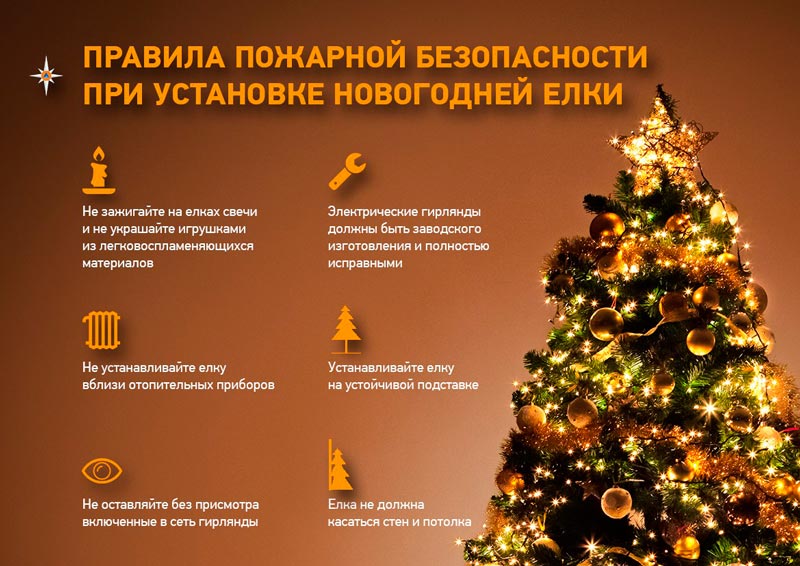 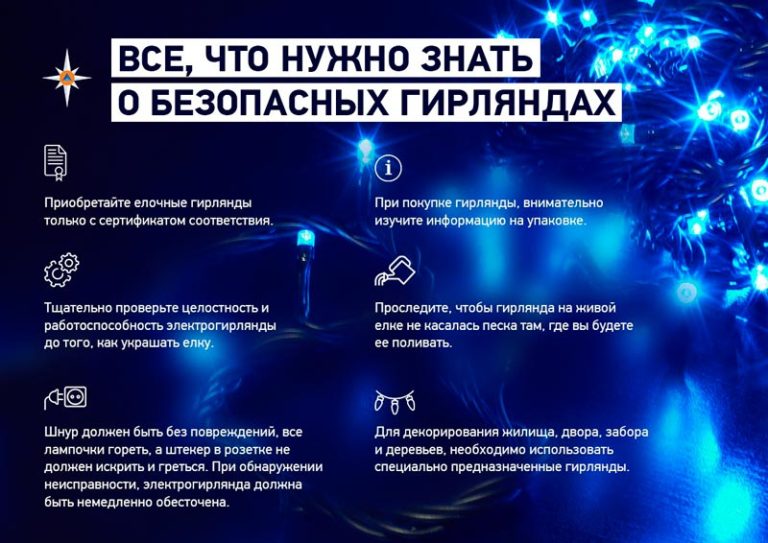 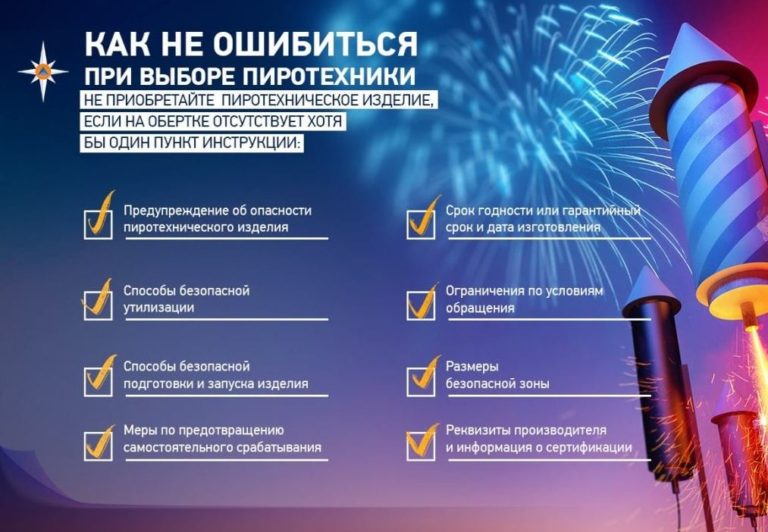 